           			  Plán činnosti – duben 2016	                  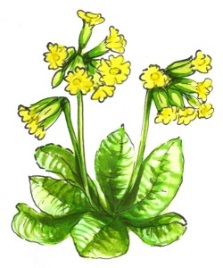 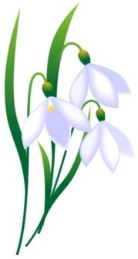 DatumČasMístoObsahPartnerVstupnéZodp.4.4.PrůběžněMŠIB - „Na červenou stůj“ Podtéma „Bezpečnost na silnici“Pg. pracovnice4. 4.9,30Česká spořitelnaFinanční gramotnost – „Jak vznikly peníze“Česká spořitelna – pro předškolní dětiJ. Matlochová5. 4. Berušky6. 4. Včeličky8. 4. Sluníčka9,30DUHA„Mýval špínu neskrýval a poctivě se umýval“ – vých. vzděl program pro dětiDUHA10,- KčA.Obzinová11. 4. – 13. 5.PrůběžněVe třídáchZápis prázdninové docházkyRodičePg. pracovnice12. 4. 10,30Třída Včeliček„Lišák Foxík“ - divadlop. Urbánek40,- KčA. Obzinová12.4.10,00 – 16,00MŠTZápis do MŠJ. Matlochová13.4.10,00 – 16,00MŠDZápis do MŠJ. Matlochová18. 4.PrůběžněVe třídáchPodtéma – „Červená je barva lásky“ Pg. pracovnice20. 4.Platba inkasem RodičeL.Pecinová26. 4.10,15MŠ„S písničkou a hravě nejen o dopravě“ – vzděl. programR. Koubík40,- KčA.Obzinová27. 4.7,06 – 9,0011,00 - 16,00MŠTPlatby v hotovostiRodičeL.Pecinová28. 4.7,06 - 9,0011,00 - 16,00MŠDPlatby v hotovostiRodičeL.Pecinová3. 5. připravujeme9,15 (1. skup)10,00 (2. skup.).MŠDPlanetárium – „Začarovaný korálový útes“ 55,- KčJ. Matlochová